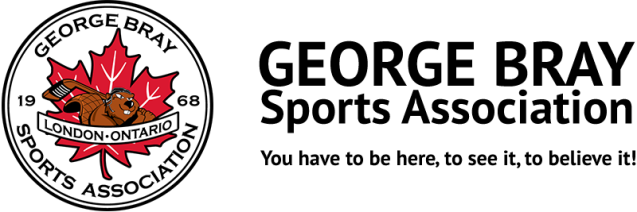 FINAL WEEK – MAR 30THJUNIORINTERMEDIATESENIORTIMETEAMSTEAMS9:30JA-ARW.O.F.G.P.A.10:50KWLFA.H.H.A.12:10TIM HORTONSKIWANISTIMETEAMSTEAMS8:00BURWELLK-WREN10:00BECKETT LAWSKYVIEW POOLS12:00FOREST CITY CASTINGSBRADELTIMETEAMSTEAMS8:30SURKUTCHAMPS9:00WORKING8WINSTON & ASSOC11:00SPORTS ONEHOME HARDWARE